ACTIVIDADES DIGITALES LENGUA CASTELLANAEl acceso a las actividades digitales las tenéis en el margen de la página.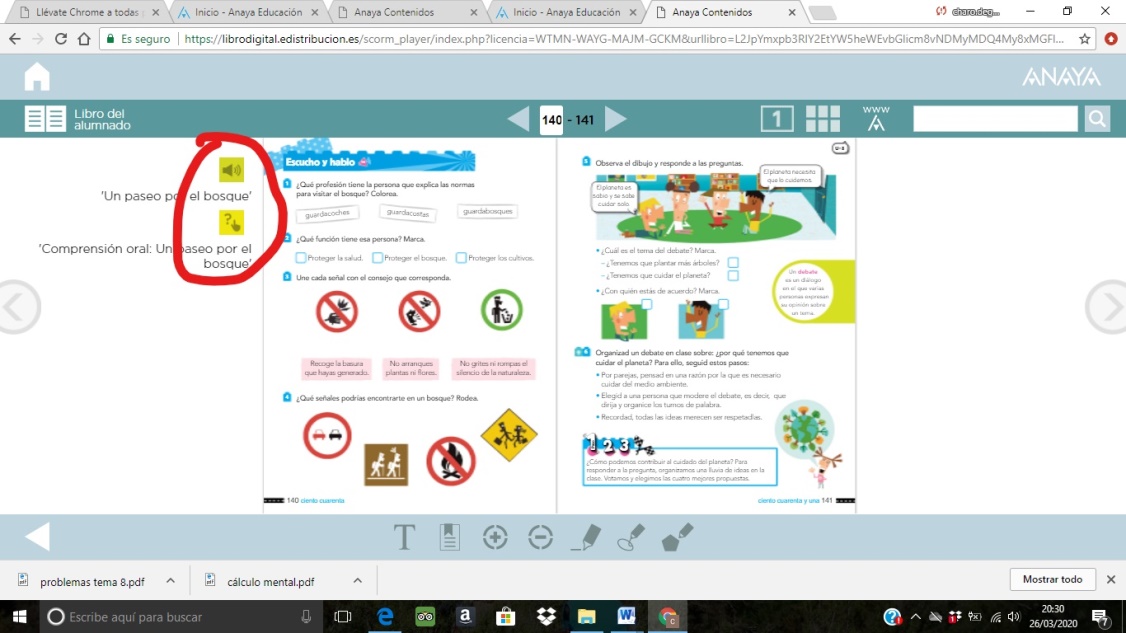 Pág.140 Texto oral y act. comprensión oral. Pág.147 act. digital palabras compuestas.Pág.148 act. digital palabras –d, -zPág.149act. digital dictado